Об оказании платных медицинских и немедицинских услуг в учреждении на 2022 год.В целях упорядочения оказания платных услуг, руководствуясь Федеральным законом «Об основах охраны здоровья граждан в Российской Федерации» от 21.11.2011 г. №323-ФЗ; Постановлением Правительства  РФ от 04.10.2012г. №1006 «Об утверждении Правил предоставления медицинскими организациями платных медицинских услуг», ПРИКАЗЫВАЮ:Утвердить с 10.01.2022 года:Положение о порядке организации и предоставления платных медицинских и немедицинских услуг на 2022 год (Приложение №1)Перечень платных медицинских и немедицинских услуг на 2022 год (Приложение №2);Прейскуранты цен на платные медицинские и немедицинские услуги:- прейскурант цен на платные медицинские и немедицинские услуги, оказываемые в стационаре по адресу: ул.Максарева, дом №5, корпус 1 (Приложение №3);- прейскурант цен на платные медицинские услуги, оказываемые в поликлинике, женской консультации по адресу: ул.Окунева, дом №30 (Приложение №4);- прейскурант цен на платные медицинские услуги, оказываемые в травмпункте по адресу: пр.Вагоностроителей, дом №12 (Приложение №5); Форму информированного добровольного согласия на предоставление платных медицинских услуг (Приложение №6).Формы договоров на предоставление платных медицинских и немедицинских услуг:       - договор на предоставление платных медицинских в стационаре с актом выполненных работ и дополнительным соглашением к договору (Приложение №7);       - договор на предоставление платных медицинских в амбулаторных условиях с актом выполненных работ и дополнительным соглашением к договору (Приложение №8);       - договор на предоставление платных немедицинских услуг (сервисные услуги) (Приложение №9).1.6. Положение о распределении средств на оплату труда персонала, занятого оказанием платных медицинских услуг на 2022 год (Приложение №10).Разрешить оказывать платные медицинские и немедицинские услуги на базе существующих отделений и подразделений учреждения и назначить ответственных лиц:В поликлинике:  - электроэнцефалография (ЭЭГ) – врачу функциональной диагностики Ивановой Л.В.- экспертиза профпригодности (медицинское заключение по предварительным и периодическим мед.осмотрам допуска к профессии, медицинское освидетельствование водителей индивидуальных транспортных средств, предрейсовый  осмотр водителей автотранспортных средств, диспансеризация государственных служащих), ответственный - заведующий  поликлиникой – Дурова М.Г.- экспертиза на право приобретения (владения) оружия, ответственный – заведующий  поликлиникой Дурова М.Г.     2.2. В стационаре:- эндоскопические методы исследований – заведующий эндоскопическим отделением Хаин В.В.2.3. Оказание всех видов медицинских услуг, имеющих лицензию, во всех отделениях стационара и поликлинических подразделениях:- по личной инициативе граждан и гражданам, не имеющих полиса ОМС - по договорам с предприятиями и организациями.Ответственными лицами являются: в стационаре – заведующие отделениями,в поликлинике – заведующий поликлиникой Дурова М.Г.,в женской консультации – заведующий женской консультацией Михайлиди Е.Ж.,в травмпункте – заведующий травмпунктом Сергеев А.С..2.4. Услуги немедицинского характера: 1-местные палаты повышенной комфортности (без питания) площадью  28,0 м2 , 1-местные палаты (без питания) площадью 12,5-12,6 м2 , 2-местная палата (без питания) 1койко-место (палата 740) в отделениях стационара.3.	Ответственным лицам, назначенным в п.2 данного приказа:3.1. Услуги оказывать в соответствии с утвержденными Положением о порядке организации и предоставления платных медицинских и немедицинских услуг,  Перечнем услуг и Прейскурантами цен на платные услуги на 2022 год.3.2. Все виды платных услуг оказывать в свободное от основной работы время, не нарушая режима больницы. 3.3. Обеспечить граждан доступной и достоверной информацией, включающей в себя сведения о режиме работы, об условиях предоставления платных услуг, перечне и стоимости предоставляемых услуг, видах медицинских услуг предоставляемых бесплатно, перечнем категорий граждан, имеющих право на получение льгот при оказании платных услуг.3.4. Платные услуги оказывать только при наличии у пациентов договоров на оказание платной услуги и наличии чека об оплате этой услуги.4.	Возложить право заключения договоров на оказание платных медицинских услуг:в поликлинике - на заведующего поликлиникой Дурову М.Г.;в стационаре, женской консультации, травмпункте – на начальника планово-экономической службой Сычеву Е.Н.5.	Ведущему юрисконсульту Кибиревой Е.А. оформить доверенность на заместителя главного врача по поликлиническому разделу работы Дурову М.Г. на право заключения с гражданами договоров на оказание платных услуг в поликлинике.6. Начальнику планово-экономической службой Сычевой Е.Н.:     6.1. Планирование доходов и расходов по предпринимательской и иной, приносящей доход деятельности осуществлять в соответствии с Приказом Министерства здравоохранения Свердловской области от 29.12.2021г. №3054-п о внесении изменений в приказ МЗ СО от 26.12.2020г. №2452 «Об утверждении Порядка составления, утверждения и ведения плана финансово-хозяйственной деятельности государственных бюджетных учреждений, подведомственных Министерству здравоохранения Свердловской области, и представлении планов финансово-хозяйственной деятельности в Министерство здравоохранения Свердловской области».     6.2. Осуществлять контроль выполнения доходов и расходов плана финансово-хозяйственной деятельности учреждения в разрезе по кодам экономической классификации, при необходимости вносить изменения. 7. Ответственным лицом за ценообразование на платные услуги и ознакомление с приказом лиц, указанных в пп.2.1., 2.2., 2.3. назначить экономиста Булатову Л.В.8. Назначить ответственными лицами по приему денежных средств от населения при оказании платных услуг:старшего кассира Перминову В.И.,кассира поликлиники Митраченкову Г.И. ,9. Сдачу денежных средств в кассу бухгалтерии больницы осуществлять ежедневно. 10. Контроль за исполнением приказа возложить на начальника планово-экономической службой Сычеву Е.Н.	Главный врач				А.Ю.Павловских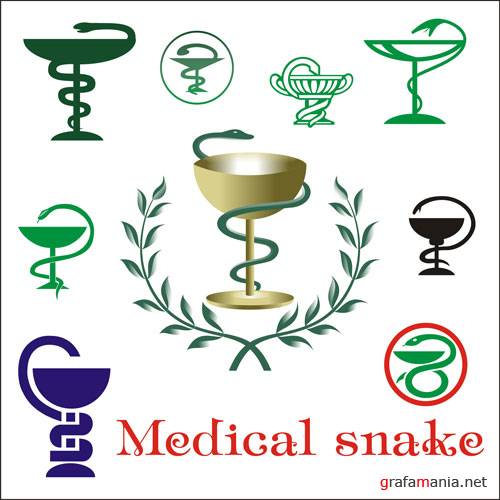 государственное автономное учреждение здравоохранения Свердловской области «Городская больница № 1 город Нижний Тагил»(ГАУЗ СО «ГБ № 1 г. Нижний Тагил»)государственное автономное учреждение здравоохранения Свердловской области «Городская больница № 1 город Нижний Тагил»(ГАУЗ СО «ГБ № 1 г. Нижний Тагил»)государственное автономное учреждение здравоохранения Свердловской области «Городская больница № 1 город Нижний Тагил»(ГАУЗ СО «ГБ № 1 г. Нижний Тагил»)государственное автономное учреждение здравоохранения Свердловской области «Городская больница № 1 город Нижний Тагил»(ГАУЗ СО «ГБ № 1 г. Нижний Тагил»)государственное автономное учреждение здравоохранения Свердловской области «Городская больница № 1 город Нижний Тагил»(ГАУЗ СО «ГБ № 1 г. Нижний Тагил»)государственное автономное учреждение здравоохранения Свердловской области «Городская больница № 1 город Нижний Тагил»(ГАУЗ СО «ГБ № 1 г. Нижний Тагил»)государственное автономное учреждение здравоохранения Свердловской области «Городская больница № 1 город Нижний Тагил»(ГАУЗ СО «ГБ № 1 г. Нижний Тагил»)ПРИКАЗПРИКАЗПРИКАЗПРИКАЗПРИКАЗПРИКАЗПРИКАЗот 10.01.2022 г.№01-12г. Нижний Тагилг. Нижний Тагилг. Нижний Тагилг. Нижний Тагилг. Нижний Тагилг. Нижний Тагилг. Нижний Тагил